LESSON PLAN (LCNA)Today at a glanceLittle Cherubs to their room (Red & Blue Room)Noah’s Ark to stay on or use the yellow roomAppendix 3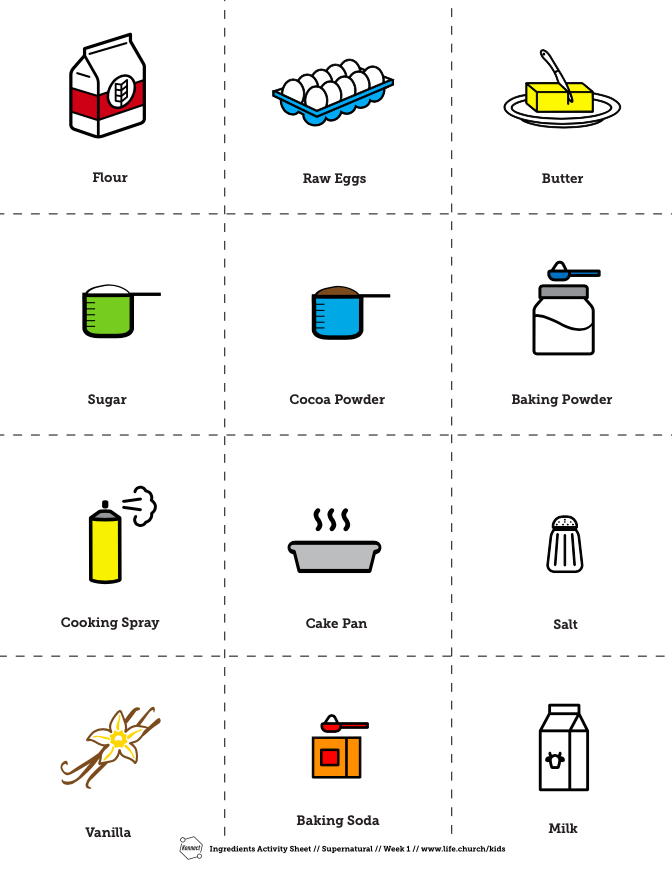 Appendix 1a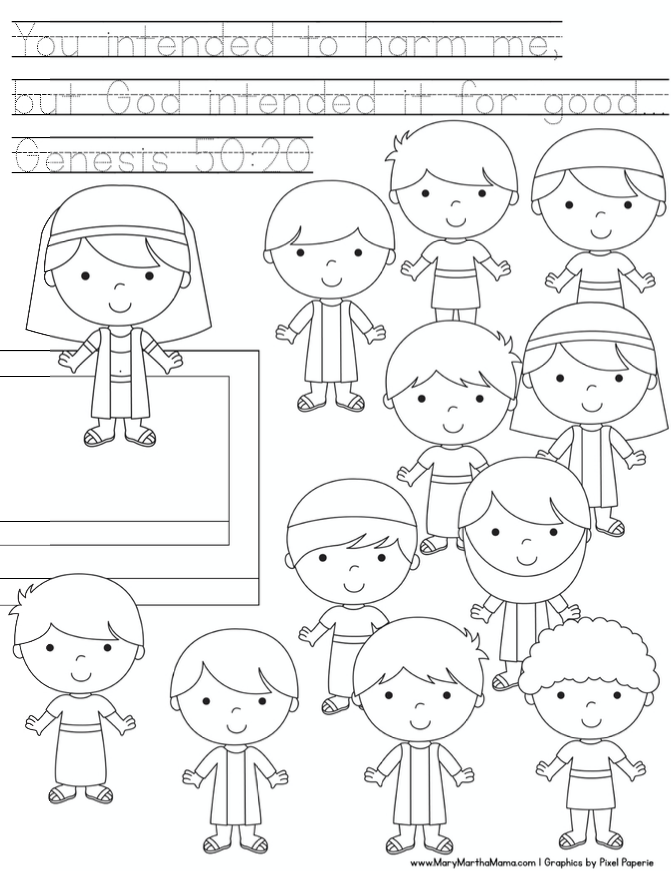 Date:25th July 2021Title:Supernatural Part 1 – Real MiraclesLevel/ClassLittle Cherub & Noah’s ArkMemory verse: Romans 8:28 (NIV)… In all things, God works for the good of those who love him… Bible story: Genesis – Story of JosephBig Idea: God can turn something simple/bad into something great/goodBig Point: Jesus is working miracles everyday.4M Values:Mission - Share God’s gift of eternal life to everyone so they can experience His miracle too.Miracles – God is a God of miraclesLearning outcomes: At the conclusion of this lesson, children will know that:God is a god of miraclesHe can turn an evil situation into an opportunity for goodHe knows best as things may not work out as we want it to beInfluencers: Location: ICC Newmarket7:30am Set up and lesson run throughSETUP CHECK LIST ̈ Setup tables and chairs if needed
̈ Setup the check-in tables and printer
̈ Mic/Sound/Video setup and test
̈ Turn on music during check-in for pumped atmosphere. ̈ Craft/Activities/Games resource and props check.
̈ Journaling sheets & books
̈ Check class/area for safety and security measures.
̈ Remove items that are not meant to be there. Gather to pray at 8:00amTime ActivityInfluencers8.30Check in:Prep extra tab for newcomers’ sign upCollect kids’ journals and pile them according to their respective classes.9.10Welcome kids and newcomersRecap the 3Ls (Listen, Learn & Love)9.15Worship:There is Power in the bloodhttps://www.youtube.com/watch?v=ru9I8CCjs8UGod of Miracleshttps://www.youtube.com/watch?v=cy5eipa_7UUTeam/worship leader decides on the 3 songs. 9.30Thanksgiving9.35Snack:Sanitize hands before eating9.50Game: Master chef. (do these in smaller groups)To Do: Create ingredients card (Appendix 3) by cutting on dotted lines of the activity sheet.Say: Let’s show how a baker takes things that are kind of gross on their own and turn them into something tasty.Acitivty:Pass cards out as evenly as possible and place chef’s hat upside down in the middle of the group. Kids don’t look at their cards yet.Each kid takes a turn…Flip over a card and show their ingredient(s)Describe what it’s like to eat it on its ownToss the ingredients into the baker’s hatSay: A baker mixes ingredients to create something great kind of like how God miraculously works all the bad, good, and just okay things in our lives together for good. What do you think the ingredients in this hat will turn to?Let kids guess as you shake the hat to “mix” and “bake” the ingredients. Reveal that it’s a chocolate cake.If time allows, continue with an extension of the game.Game extension:Each child contributes 1 ingredient. Team leader records it down on a white board.Put the kids in pairs and each pair will need to use some or all of the ingredients on the board to make something delicious. Finally, present their ideas to their friends.10.05Introduce bible verse: “…in all things God works for the good of those who love him…” Romans 8:28 (NIV)Influencer to learn action beforehand.Refer to: https://open.life.church/items/209318-teaching-segment-mp4(Verse actions @ 13:14 – 13:30)Teach the kids the verse with the actions. Repeat it a few times with them.10:10Object lesson:Use before or after pictures (or a real sample) to show how something that looks simple or bad can be transformed or moulded into something beautiful.Eg: a lump of clay into a pot, a plain jar into a decorative vase, a broken telly into a fish tank, a messy run down room into a beautifully decorated room.Low prep time: Use pictures
Higher prep: Get playdoh or clay to mould and make10.15Introduce the lesson video:GenesisRemind the kids that the bible teaches us a lot of things. It’s one of the ways God uses to guide us to make good choices and to trust Him. Let them know that today, they will hear another story from the bible about how God turns a really bad situation into something good although it did take many years for it to be revealed.Lesson Video:@ 4:48 – 8:57https://open.life.church/items/209318-teaching-segment-mp4Recap/summarise story. Joseph ended up in a very bad situation when he was sold as a slave. However, he trusted God and continued to believe in God and God turned his bad situation into good and at the end of the story, his good situation also helped saved his people.10.25Prayer10.30Craft : Create a picture with dried leaves, twigs and scrap paperAdditional – colouring sheet LC (Appendix 1)Colouring sheet NA (Appendix 1a)Craft items:Dried leaves, twigs, and scrap paper.Coloured A4 paper.Glue/ sticky tapeColoured pencils/ crayons/ coloured pensJoseph colouring sheet (Appendix 1)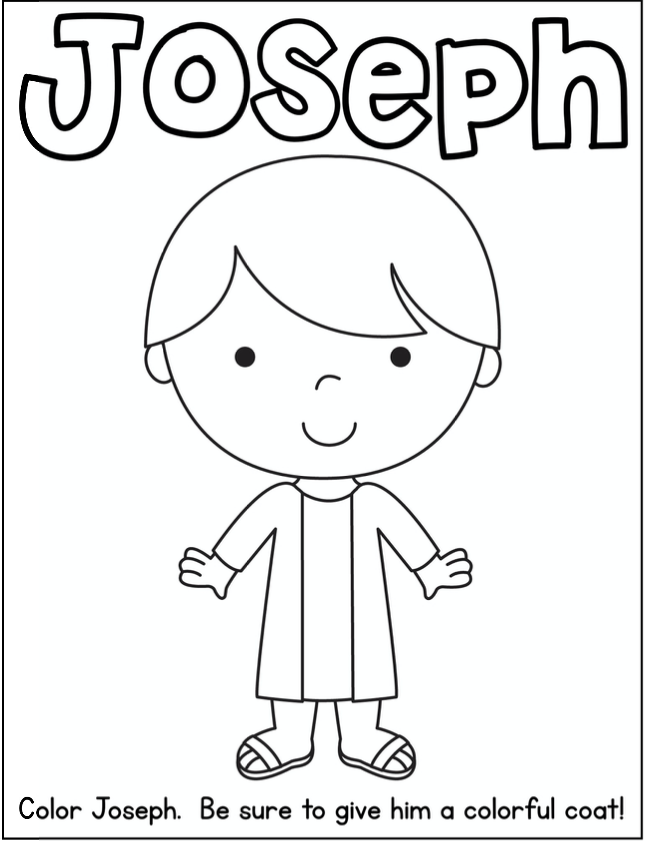 Extension for Noah’s Ark:Group discussion.Explain to the kids that they will be discussing about miracles. It’s an opportunity for them to find out more about it and also a good time to ask or reflect on it.Discussion cards (Appendix 2)10.45Check OutRemember snack bag, journal and today’s craft activity.